Дидактическая игра«Расставь картинки в правильном порядке»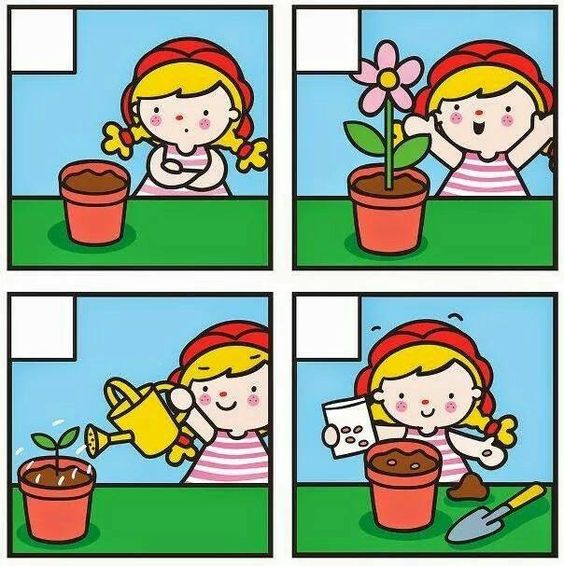 